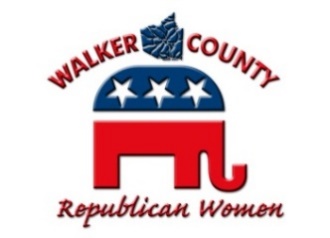 WALKER COUNTY REPUBLICAN WOMEN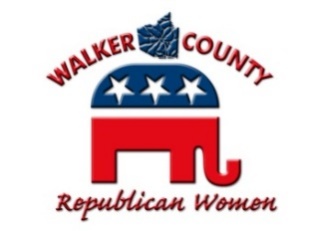 P.O. Box 7382, Huntsville, Texas 77342936-661-3815walkercountyrepublicanwomen@gmail.comwww.wcrwtx.orgLunch Order FormMeal Reservation dEADLINE:  lunch form & payment must be received by 5:00pm ThurSDAY PRIOR TO MEETING dATE, no exceptionsLuncheon Cost:  	$12.00 (Delivered by Humphrey’s)Chicken Caesar SaladChicken Pasta SaladDeli Club Sandwich (turkey, ham, bacon, lettuce, tomato, mayo) with FriesBLT: Bacon/Lettuce/Tomato Club Sandwich with FriesChicken Tenders with FriesAlfredo Chicken Pasta		*Water Provided       *Meal Purchase Assist with Venue RentalPayment:	EMAIL ALL COMPLETED FORMS to WCRW.Hospitality@gmail.com with the following information:If Check:  Mail a Printed Order Form with a Check to WCRW PO Box 7382, Huntsville, TX 77342 Please send an email to Hospitality of your order detail for confirmation that it is in the mail, and to ensure that your meal is ordered.If Credit Card or Bank Draft use VENMO APP:  @WCRWLadiesEmail Order Form and VENMO Confirmation to Hospitality email (contact us for assistance if needed)Select Personal and Please DO NOT select Instant as it charges the club a FEEWe no longer accept credit card information for your personal securityIF Cash:  Email Form and Coordinate Cash Payment with Hospitality ChairName: ______________________________________________________________________________________________________Requestor Confirmation Email Address:  __________________________________________________________________________Phone Number:  ___________________________  If Not a member, Occupation & Employer: _______________________________Payment Type:   	__________________ VENMO @WCRWLadies        ________ CHECK (#______________)       	________ CASHMeal Choices Below (Indicate How Many Per Item):Salads:			__________ Chicken Caesar		__________ Chicken Pasta Salad  Sandwiches: 		__________ Deli Club			__________ BLT ClubTenders:			__________ Chicken Tenders with FriesPasta:			__________ Alfredo Chicken Pasta		Total $ Amount: ___________________________________						2/8/23 Rev 1Political advertising paid for by Walker County Republican Women (Susan Miller, PAC Treasurer, PO Box 7382, Huntsville, Texas 77342). Contributions are not federal tax deductible as charitable contributions. Corporate Contributions Are Not Permitted.      Revised 01/04/23